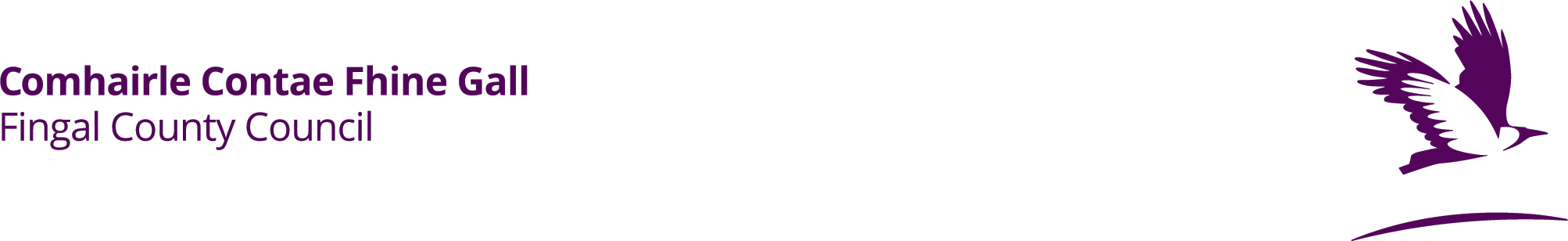 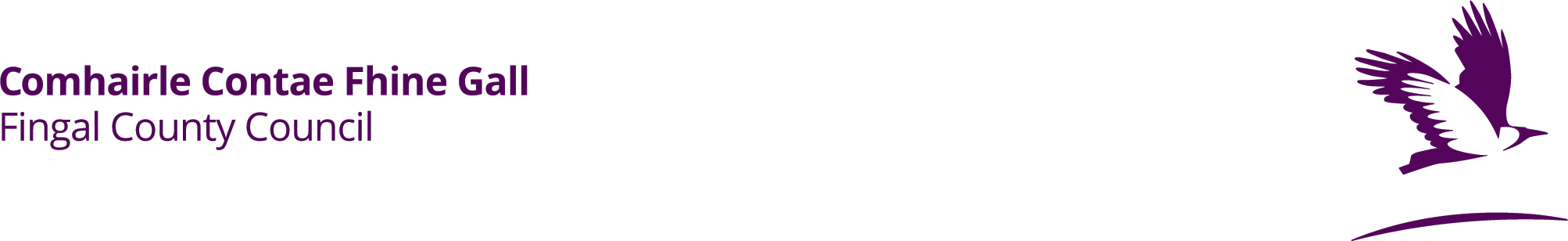  	APPLICATION FOR A CERTIFICATE OF DISCHARGE FOR NPPR	PLEASE COMPLETE IN BLOCK LETTERSSelect the years that Cert of Discharge is being sought.31st July 2009	31st March 2010	31st March 201131st March 2012	31st March 2013Bosca 174, Áras an Chontae, Sord, Fine Gall, Co. Bhaile Átha CliathP.O. Box 174, County Hall, Swords, Fingal, Co. Dublin t: (01) 890 6250	e: nppr@fingal.ie